Муниципальное бюджетное общеобразовательное учреждениеСадовская средняя общеобразовательная школа филиал  с.ЛозовоеАмурская область, Тамбовский район, с.ЛозовоеРазработка внеклассного  мероприятия для старших классов.Конференция на тему«Россия и Украина – сестры или нет? Что бы ты ответил на письмо Анастасии Дмитрук?» (обсуждение стихотворения А.Дмитрук «Никогда мы не будем братьями…»)ПодготовилаУчитель русского языка и литературы Ефимова Нина ВасильевнаВнеклассное мероприятие. 8-11 классы (конференция)Тема: «Россия и Украина – сестры или нет? Чтобы ты ответил на письмо Анастасии Дмитрук» (обсуждение стихотворения А.Дмитрук «Никогда мы не будем братьями…»)Конференция рассчитана на учащихся 8-11 классов.Цели: 1.воспитание гордости за нашу страну;           2.формирование толерантности по отношению к братскому нам народу;           3.создание ситуации, для ведения диалога.Ход конференции.I.Оргмомент.Объявление темы конференции.II.Вступительное слово Учитель русского языка Ефимова Н.В.2014 год был объявлен Годом Культуры. И хотелось бы в рамках этого года поговорить о наболевшем. А наболевшее – это Украина.Весной этого года весь Интернет взорвало стихотворение украинской поэтессы Анастасии Дмитрук «Никогда мы не будем братьями…»Огромное количество людей со всех концов нашей необъятной России откликнулось на это стихотворение, от Калининграда до Владивостока, более 100 город прислали свои видео ответы Анастасии. Давайте проследим за этими откликами и выразим свое отношение к этому стихотворению. (слайд с точками, откуда пришли ответы на стихотворение)Но вначале обратимся к истории. К тому времени, когда Украина присоединилась к России. И в этом поможет нам учитель истории Хилько Лариса Валентиновна. III. Немного истории Слово Л.В.Хилько.  В 1654 году Гетман Войска Запорожского Богдан Хмельницкий обратился с прошением о переходе на службу к царю Алексею Михайловичу. Просьба была удовлетворена царём и утверждена Земским собором в Москве. Побудительной причиной перехода являлось избавление православного населения Малой Руси от религиозного и социального угнетения со стороны шляхты и католического духовенства Речи Посполитой.8 января 1654 года в Переяславле была собрана рада, на которой после речи Хмельницкого, указывавшего на необходимость для Украины выбрать кого-нибудь из четырёх государей: султана турецкого, хана крымского, короля польского или царя московского и отдаться в его подданство, народ единодушно закричал: «Волим под царя московского, православного».После присяги Хмельницкого и старшин, вручая гетману царский флаг, булаву и символическую одежду, Бутурлин произнес речь. Бутурлин указывал на происхождение власти царей от власти св. Владимира; представлял Киев как бывшую царскую/княжескую столицу; подчеркивал покровительство и протекцию со стороны царя Войску Запорожскому. Передавая гетману одежду (ферезию), Бутурлин отмечал символизм этой части царского пожалования.IV. Прослушивание и обсуждение стихотворения. Ефимова Н.В: Итак, 350 лет Украина и Россия были вместе, и вдруг «никогда мы не будем братьями…»1) Давайте послушаем это стихотворение в исполнении самой Анастасии. У вас на      столах лежат тексты этого стихотворения.(просмотр видео с чтением  самой А.Дмитрук /1:16).Какое впечатление произвело на вас это стихотворение?  Согласны ли с ним? (высказывания детей)2) А теперь давайте послушаем ответ Дино МС   А.Дмитрук. (звучит ответ репера / 2:43)Как относится Дино к Анастасии? Может в нем звучит ненависть, злость? Как вы считаете, прав ли репер?3) Прослушаем еще один ответ. Это ответ из Крыма, того Крыма, который совсем     недавно вернулся к России.(прослушивание ответа из Крыма / 2:10)Почему в начале мы видим на слайде Суворова и его слова: «Мы русские! Какой восторг!», а в конце слова Столыпина и снова слова: «Вам, господа, нужны великие потрясения. Нам нужна великая Россия»? Что за потрясения сотрясают Украину. (Высказывания учащихся)4) А теперь давайте продолжим диалог. И в него вступает Донбасс.      Ей отвечает Юрий Лоза.(прослушивание ответа Донбасса / 2:18)О чем этот ответ? Почему идут слайды с парнями с нацистсткой свастикой на рукавах?Какие нотки звучат в этом ответе? (сожаление, снисходительность как к малому ребенку, но не вражда)5) Вот как отвечали сами украинцы, которые живут и воюют на Украине.(ответ из Харькова / 1:40)Все ли на Украине считают так, как  А. Дмитрук? Почему?6) В конце нашей конференции  я предлагаю послушать ответ России, который был написан      после трагедии в Одессе, той Одессе, где людей сжигали заживо украинские  экстремисты.Но прежде я хочу привести выдержку из таблицы  Народы СССР в Великой Отечественной войне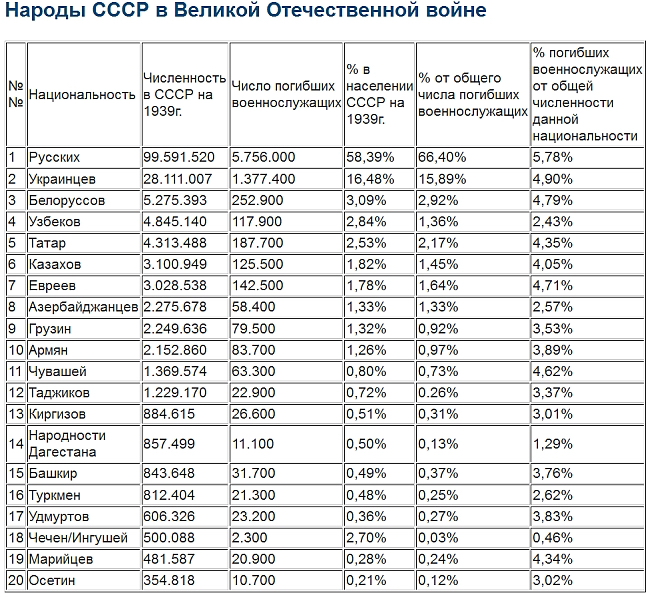 5756000 русских и 1377400 украинцев погибло в этой страшной войне. Много это или мало? Да, много. Но они сражались рядом, плечом к плечу наши деды и прадеды.И в нашем селе жили переселенцы – украинцы, и они тоже сражались и  кто – то из них не вернулся домой. Память о них живёт в наших сердцах и должна жить в ваших.А теперь послушайте ответ из России.(прослушивание записи / 7:00)Что вы поняли из этого ответа? Согласны ли вы с ним?Что означают слова Бисмарка, данные в конце ответа одесситки?		Разделяй и властвуй«Могущество России может быть подорвано только отделением от неё Украины… необходимо не только оторвать, но и противопоставить Украину России, стравить две части единого народа и наблюдать, как брат будет убивать брата. Для этого нужно только найти и взрастить предателей среди национальной элиты и с их помощью изменить самосознание одной части великого народа до такой степени, что он будет ненавидеть всё русское, ненавидеть свой род, не осознавая этого. Всё остальное — дело времени»Отто фон Бисмарк (1815-1898гг)1-й Рейхсканцлер Германской ИмперииЧто происходит сейчас на Украине? Актуальны ли слова,  сказанные  свыше 100 лет назад? 7) Давайте зачитаем строчки из стихотворений – ответов, стихотворений-рецензий   на форуме, посвященном полемике вокруг стихотворения Анастасии Дмитрук(чтение отрывков детьми)*     *     *Было время, когда единая 
Русь стояла непобедимая. 
За нее шли одною ратью мы. 
Были верные, были братьями. Проходили года, столетия, 
Вы теряли свое наследие. 
Уподобились вы гонителям, 
Взяли веру своих пленителейЕлена Ульянова
*     *     *От учебника книги времени
пожелтевшая иллюстрация.
Ты не первая, не последняя
Поделила людей на нации.Возгордившись своим величием,
Возомнивши, что ты – особая,
Как ты сможешь найти отличия,
Если ты отравилась злобою?

Как ты сможешь понять, что ненависть
Ищет в зеркале продолжения?
Это очень кривое зеркало.
Ты не стань его отражениемСергей Карабанов*     *     *Вы великие? Нет даже слов... 
Вы свободны теперь от мозгов! 
Вы свободны от покаяния, 
Уважения и понимания. 
Ой, свободна-то как Украина! 
Теперь даже свободна от Крыма! 
От российской свободна заразы, 
От защиты её и от газа. 
*     *     *Да не рвите Вы душу так, Настенька,
мы ж не спорим нисколько - по счастью, нам
вы ни братья, ни сестры - ни сводные,
ни родные, ни даже безродные.
И в друзья мы не рвемся к вам, Настенька -
нам негоже под флаги со свастикой
становиться, в нас кровь победителей.
Так что сами под ними идите вы.Ксения Винниченко         *     *     *Никогда мы не будем братьями?
Никогда мы не станем сестрами?
Только кровь у нас всех - красная!
И жить нам - под одними звездами!Говоришь о свободе, девочка?
Все вы куклы - марионеточки,
Всех вас дергают за веревочки,
И ведётесь вы, словно деточки…
            УКРАИНАПокорежена и раздавлена
Украина, страна моя!
Перекроена, переплавлена,
Брызжет кровью через края...
Одурманена и разрушена,
И, как с чадом под сердцем мать,
Телефонным шнуром задушена
Под циничный приказ "Снимать!"
Для чего эти кадры дикие 
Показали планете всей?!
Заявляем, что мы ВЕЛИКИЕ,
Убивая своих детей?!
И клевещем во всю с экрана мы,
На Россию всю мерзость льем!
Сами заживо режем раненых
И на органы продаем…
Будто нищие и голодные
Ждем подачек из черных рук...
Заявляем, что мы СВОБОДНЫЕ,
Что Россия ни брат, ни друг...
Ни в Европу, и ни в Америку
От бомбежек бежим сейчас,
Несмотря на полит-истерику,
Принимает РОССИЯ нас!
Ради наших детей напуганных,
Что укрыты ЕЁ платком,
Не дерзнем её пачкать руганью,
Угрожая своим штыком.
Хватит злобиться, нечем хвастаться -
Осквернили мы свой Престол,
На Россию нацелив свастику,
Наступив на её подол...
Нет, не ластилась она к Западу!
И не гнулась пред палачом!
А когда нас фашисты лапали,
Закрывала своим плечом!
Ну а главное, что случись беда -
Знаем, вытащит из огня!!!
А вот ей с бедой бежать некуда -
Отвернулась её родня... Ольга Волкова-ЗнаменскаяV. Подведение итога конференции. Что вы поняли в ходе нашей беседы? Закончить хотелось бы песней-ответом на стихи Анастасии Дмитрук «Если хочешь спасти свою страну» на стихи Леонида Корнилова в исполнении Глеба Корнилова. В этой песне все мы: и украинцы, и русские.(прослушивание песни / 2:38)Голубь мираАнастасия Дмитрук*     *    *Никогда мы не будем братьями
ни по родине, ни по матери.
Духа нет у вас быть свободными –
нам не стать с вами даже сводными.
Вы себя окрестили «старшими» -
нам бы младшими, да не вашими.
Вас так много, а, жаль, безликие.
Вы огромные, мы – великие.
А вы жмете… вы всё маетесь,
своей завистью вы подавитесь.
Воля - слово вам незнакомое,
вы все с детства в цепи закованы.
У вас дома «молчанье – золото»,
а у нас жгут коктейли Молотова,
да, у нас в сердце кровь горячая,
что ж вы нам за «родня» незрячая?
А у нас всех глаза бесстрашные,
без оружия мы опасные.
Повзрослели и стали смелыми
все у снайперов под прицелами.
Нас каты на колени ставили –
мы восстали и всё исправили.
И зря прячутся крысы, молятся –
они кровью своей умоются.
Вам шлют новые указания –
а у нас тут огни восстания.
У вас Царь, у нас - Демократия.
Никогда мы не будем братьями.март, 2014г.ЛитератураВидео с сайта YouTube со стихотворением А.Дмитрук и ответами на него. https://www.youtube.com/watch?v=Qv97YeC563YВикипедия. Воссоединение Украины с Россией. https://ru.wikipedia.org/wiki/%D0%92%D0%BE%D1%81%D1%81%D0%BE%D0%B5%D0%B4%D0%B8%D0%BD%D0%B5%D0%BD%D0%B8%D0%B5_%D0%A3%D0%BA%D1%80%D0%B0%D0%B8%D0%BD%D1%8B_%D1%81_%D0%A0%D0%BE%D1%81%D1%81%D0%B8%D0%B5%D0%B9Стихи.ру http://www.stihi.ru/2014/04/12/7203